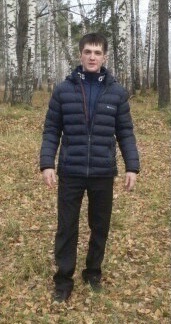 Хохлов Василий Юрьевич1994 г. рождения. Живет в г. Асино. Образование среднее специальное (Асиновский техникум  промышленной индустрии и сервиса, специальность газоэлектросварщик). С 2016 г работает с деревом (спилы и  слепы). Самоучка. Спилами Василий Юрьевич декорирует стены, столы, зеркала. Из спилов изготавливает различные изделия: панно, подносы, оформление для часов. Украшением служат годичные кольца деревьев. Из слэба он делает  столы, кухонные столешницы, барные стойки, тумбы и небольшие журнальные или кофейные столики. Слэб делится с нами своей энергией, притягивает наши взгляды и создаёт непреодолимое желание его погладить. Украшением здесь служит продольный рельеф древесины.Участник X-ХII Международного фестиваля народных ремесел  «Праздник Топора», 2017-2019 гг. с. Зоркальцево, Томский район.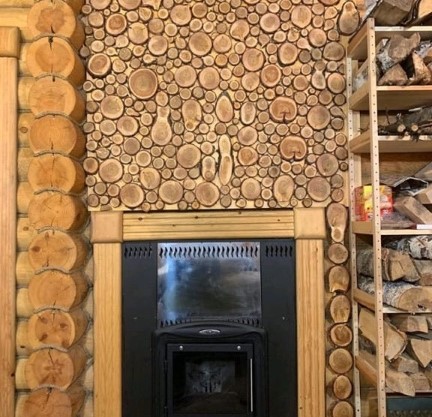 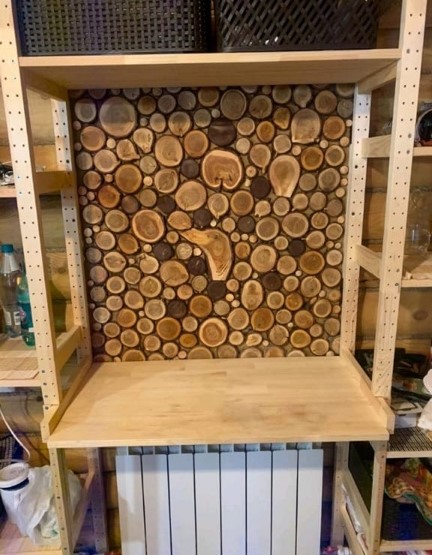 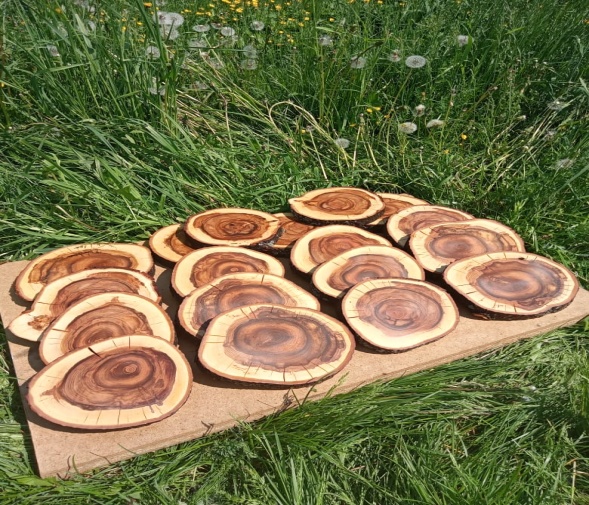 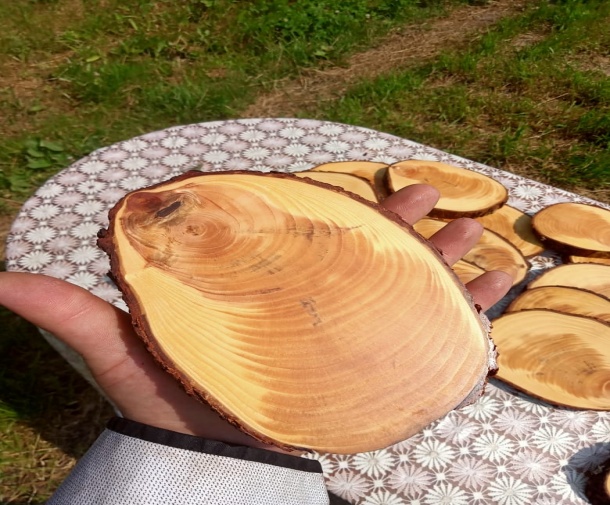                          Декорирование стены спилами				Спилы - подносы